PROCESSO LICITATÓRIO N° 99/2019EDITAL DE PREGÃO PRESENCIAL Nº 73/2019O MUNICÍPIO DE PONTE SERRADA, pessoa jurídica de direito público interno, situada à Rua Madre Maria Theodora, 264, Centro, Ponte Serrada, SC, através do Prefeito Municipal, Sr. ALCEU ALBERTO WRUBEL, no uso de suas atribuições legais, torna público, para o conhecimento dos interessados, que fará realizar licitação na modalidade de PREGÃO PRESENCIAL, do tipo MENOR PREÇO POR ITEM. O procedimento licitatório obedecerá, integralmente, a Lei Federal nº 10.520, de 17 de julho de 2002 e os artigos 42, 43, 44, 45, e 46 da LC-123/2006 e subsidiariamente, a Lei Federal nº 8.666, de 21 de junho de 1993, com as alterações posteriores, conforme segue. 2. OBJETO2.1 - A presente licitação tem por objeto a PREGÃO PRESENCIAL PARA CONTRATAÇÃO DE EMPRESA ESPECIALIZADA EM FABRICAÇÃO DE ESTRUTURAS METÁLICAS NATALINAS CONFORME MODELO E DESCRIÇÃO NO ANEXO I.A licitante vencedora terá prazo irrevogável de 10 dias corridos para entrega dos itens constantes do Anexo I.3. CONDIÇÕES PARA PARTICIPAÇÃO3.1 - Poderão participar do processo os interessados que atenderem a todas as exigências contidas neste Edital e seus anexos.3.2 - Estarão impedidos de participar de qualquer fase do processo interessados que se enquadrem em uma ou mais das situações a seguir:Estejam constituídos sob a forma de consórcio;Estejam cumprindo penalidade imposta por qualquer órgão da Administração Pública motivada pelas hipóteses previstas no artigo 88 da Lei nº 8.666/93;Sejam declaradas inidôneas em qualquer esfera de Governo;Estejam sob falência, concordata, dissolução ou liquidação;O disposto no art. 9º da Lei n.º 8.666/93 e alterações;Estejam em situação irregular perante as Fazendas: União, Federal, Estadual, INSS, FGTS e Justiça do Trabalho.Tenham em seu quadro, empregados menores de 18 (dezoito) anos efetuando trabalho noturno, perigoso ou insalubre ou, ainda, empregados com idade inferior a 16 (dezesseis) anos, efetuando qualquer trabalho, salvo na condição de aprendiz, a partir de 14 (quatorze) anos.Serão observados os dispositivos da Lei Complementar nº 123, de 14 de dezembro de 2006.Possuam em seus quadros servidores ou funcionários da Prefeitura Municipal de Ponte Serrada/SC, inclusive na condição de sócio ou dirigente; Se encontrem em falência, recuperação judicial, concurso de credores, dissolução ou liquidação; Não será permitida a participação de pessoa física. 4. REGULAMENTO OPERACIONAL DO CERTAME4.1 - O certame será conduzido pelo Pregoeiro, que terá, em especial, as seguintes atribuições:a) - Acompanhar os trabalhos da equipe de apoio;b) - Responder as questões formuladas pelos fornecedores, relativas ao certame;c) - Abrir as propostas de preços;d) - Analisar a aceitabilidade das propostas;e) - Desclassificar propostas indicando os motivos;f) - Conduzir os procedimentos relativos aos lances e à escolha da proposta do lance de menor preço;g) - Verificar a habilitação do proponente classificado em primeiro lugar;h) - Declarar o vencedor;i) - Receber, examinar e encaminhar os recursos para Assessoria Jurídica, para decidir sobre a pertinência dos recursos;j) - Elaborar a ata da sessão;k) - Encaminhar o processo à autoridade superior para homologar e autorizar a contratação;l) - Convocar o vencedor para assinar o contrato ou retirar o instrumento equivalente no prazo estabelecido;m) - Notificar as empresas e abrir processo administrativo para apuração de irregularidade visando a aplicação de penalidades previstas na legislação.5. DA APRESENTAÇÃO DOS ENVELOPESDa apresentação dos envelopesO recebimento dos Envelopes nº 01 – PROPOSTA COMERCIAL e nº 02 – DOCUMENTAÇÃO, contendo, respectivamente, as propostas de preços e a documentação de habilitação dos interessados, dar-se-á até às 10 horas e 15 min (horário de Brasília) do dia 11 de novembro de 2019, no Setor de Protocolo desta Prefeitura, situada na Rua Madre Maria Theodora, 264, cidade e Município de Ponte Serrada, devendo a proposta e a documentação serem apresentadas em envelopes distintos, lacrados, contendo na parte externa a seguinte identificação:PREFEITURA MUNICIPAL DE PONTE SERRADA PROCESSO DE LICITAÇÃO 99/2019PREGÃO PRESENCIAL  Nº 73/2019ENVELOPE Nº 01 – PROPOSTA COMERCIALPROPONENTE: (RAZÃO SOCIAL)PREFEITURA MUNICIPAL DE PONTE SERRADA PROCESSO DE LICITAÇÃO 99/2019PREGÃO PRESENCIAL  Nº 73/2019ENVELOPE Nº 02 – DOCUMENTAÇÃOPROPONENTE: (RAZÃO SOCIAL)6. DO CREDENCIAMENTO E DA ABERTURA DA SESSÃO PÚBLICA6.1 No dia, hora e local estabelecido no item 5.1, realizada sessão pública para o credenciamento do representante legal da licitante e demais atos.6.2 O representante da licitante deverá apresentar-se junto ao Pregoeiro, devidamente munido de: (documentos fora dos envelopes)6.2.1 - Cópia de documento de identificação com foto, acompanhada de original para conferência ou já autenticado;6.2.2 - Termo para credenciamento, conforme modelo do Anexo II no caso de representante ser preposto com assinatura reconhecida. Para representante que seja sócio, deve apresentar o documento de identificação e constar o nome no contrato social;6.2.3 - Declaração conforme modelo do Anexo III;6.2.4 - Cópia autenticada do Registro Comercial, do Ato Constitutivo, Estatuto ou Contrato Social consolidado em vigor e última alteração se houver, devidamente registrado na Junta Comercial do Estado, com ramo de atividade pertinente ao objeto da licitação;6.2.5 - As microempresas e empresas de pequeno porte que queiram gozar das prerrogativas e benefícios concedidos pela Lei Complementar nº 123/2006 deverão apresentar no momento do credenciamento, e a Certidão Simplificada, emitida pela Junta Comercial do Estado sede da empresa proponente com data de expedição não superior a 60 (sessenta) dias a contar da data final de recebimento dos envelopes.6.2.6 – Cartão do CNPJ com emissão de no máximo 60 (sessenta) dias a contar da data de realização do certame;6.2.7 Não serão considerados documentos do credenciamento inseridos dentro do envelope nº1 da proposta ou envelope nº2 da documentação.6.3 Cada empresa credenciada poderá representar apenas um licitante.6.4 As licitantes deverão credenciar representante com poderes para formular lances verbais e praticar todos os demais atos e operações inerentes ao processo licitatório, mediante a apresentação de procuração por instrumento público ou particular, com término as 10h15 minutos do dia 11/11/2019.6.5 Após o encerramento do credenciamento, o Pregoeiro não mais aceitará novas licitantes, dando início à sessão às 10 horas e 30 minutos (horário de Brasília) com a abertura dos envelopes contendo a Proposta Financeira e posteriormente a Documentação para a Habilitação.6.6 Os documentos relacionados no subitem 6.2.4 não precisarão constar no envelope de “Habilitação”, se tiverem sido apresentados para o credenciamento neste Pregão.Não será permitida a participação de empresas distintas através de um único representante.A não comprovação de que o interessado ou seu representante possui poderes específicos para atuar no certame, impedirá a licitante de ofertar lances verbais, bem como de oferecer impugnação à outros licitantes, lavrando-se, em ata, o ocorrido.Não será aceita, em qualquer hipótese, a participação de licitante retardatária, assim considerada aquela que apresentar os envelopes após o horário estabelecido para a entrega, comprovado por meio de protocolo, junto a recepção da prefeitura.Caso seja remetida a proposta por via postal, ser-lhe-á apenas tomado conhecimento se for entregue ao pregoeiro até o horário aprazado.O PREGOEIRO não se responsabilizará pela eventual indisponibilidade dos meios eletrônicos de informações, no momento da verificação. Ocorrendo a indisponibilidade referida, e não tendo sido apresentados os documentos preconizados, inclusive quanto à forma exigida, a proponente será inabilitada.O PREGOEIRO, no interesse da Administração, poderá relevar omissões PURAMENTE FORMAIS observadas na documentação e proposta, desde que não contrariem a legislação vigente e não comprometa a lisura da licitação sendo possível à promoção de diligência destinada a esclarecer ou complementar a instrução do processo.6.13 A licitante que não se fizer representar na sessão pública deverá entregar, sob pena de não aceitação da proposta, o documento solicitado no subitem anterior em um terceiro envelope, contendo no anverso os seguintes dizeres:PREFEITURA MUNICIPAL DE PONTE SERRADA PROCESSO DE LICITAÇÃO 99/2019PREGÃO PRESENCIAL  Nº 73/2019ENVELOPE Nº 03 – Declaração de que cumpre plenamente as condições de habilitação.PROPONENTE: (RAZÃO SOCIAL)7. PROPOSTAS DE PREÇOS7.1 As propostas de preços (envelope nº 01) deverão ser impressas, em uma via, com suas páginas numeradas e rubricadas, e a última assinada pelo representante legal da empresa, sem emendas, acréscimos, borrões, rasuras, ressalvas, entrelinhas ou omissões, salvo se, inequivocamente, tais falhas não acarretarem lesões ao direito dos demais licitantes, prejuízo à Administração ou não impedirem a exata compreensão de seu conteúdo, e deverão constar conforme modelo Anexo V:a) - Razão social, endereço, telefone, e-mail e o CNPJ da proponente;b) - Nome do titular ou do representante legalmente constituído com respectiva assinatura;c) - Data;d) - Preço unitário e total por item, grafado em algarismos, com até duas casas decimais após á vírgula; em moeda brasileira corrente, limitado o valor ao preço máximo por ITEM, informado no Anexo I;7.2 - Nos preços propostos deverão estar incluídas todas as despesas, custos, encargos e tributos decorrentes da execução total do objeto desta licitação.7.3 – Fica estabelecido em 60 (sessenta) dias o prazo de validade da proposta, o qual será contado a partir da última data prevista para a entrega dos envelopes.8. DA HABILITAÇÃO8.1 Para comprovação da regularidade fiscal e trabalhista:8.2.1 - Prova de regularidade para com a Fazenda Federal (Certidão Negativa de Débitos ou Positiva com Efeitos de Negativa relativos aos Tributos Federais e à Dívida Ativa da União);8.2.2 - Prova de regularidade para com a Fazenda Estadual, mediante apresentação de Certidão Negativa de Débitos e Tributos Estaduais, expedida pela Secretaria de Estado da Fazenda, do domicílio ou sede da proponente.8.2.3 - Prova de regularidade para com a Fazenda Municipal, mediante apresentação de Certidão Negativa de Tributos Municipais, expedida pela Secretaria Municipal da Fazenda, do domicílio ou sede da proponente;8.2.4 - Prova de regularidade relativa ao Fundo de Garantia por Tempo de Serviços (FGTS), demonstrando situação regular no cumprimento dos encargos sociais instituídos por lei;8.2.5 - Prova de inexistência de débitos inadimplidos perante a Justiça do Trabalho, mediante a apresentação de Certidão Negativa de Débitos Trabalhistas (CNDT).8.2.6 - Certidão de Falência e Concordata com data vigente;8.2.7 - Certidão de Falência e Concordata do EPROC, com data vigente;8.2.8 – Alvará de Licença e Localização com data vigente;NOTAS:As certidões negativas que não possuírem prazo de validade serão consideradas válidas até 60 (sessenta) dias da data de emissão, exceto as emitidas pela Internet;Todas as fotocópias deverão estar autenticadas, por cartório ou servidor da Administração, exceto as extraídas pela Internet.Para autenticação de documentos por servidor da Administração, todos os documentos deverão ser apresentados em original acompanhado de cópia. NA DATA DE REALIZAÇÃO DO CERTAME, NÃO SERÃO AUTENTICADOS DOCUMENTOS POR SERVIDOR DA ADMINISTRAÇÃO.Todos os documentos de Habilitação deverão ser inseridos no envelope 02; preferencialmente dispostos ordenadamente, numerados sequencialmente, encadernados e rubricados pelo Licitante.Os documentos de habilitação referente ao item 8.1 ao 8.2 deste Edital, poderão ser substituídos pelo Certificado de Registro Cadastral, emitido pela Prefeitura Municipal de Ponte Serrada, desde que, esteja atualizado e com todos os documentos em dia. A condição de validade do CRC apresentado pelas licitantes está atrelada à manutenção de sua regularidade junto ao órgão cadastrador. Desta forma, no decurso do julgamento da fase de habilitação, a Comissão Permanente de Licitações averiguará a situação cadastral dos licitantes junto ao Cadastro de Licitantes do Município de Ponte Serrada, inabilitando aqueles cujo CRC estiver cancelado, suspenso, vencido ou ainda quando a documentação apresentada para o competente cadastramento não estiver em plena vigência ou não apresentar os documentos exigido neste certame.Sob pena de inabilitação, todos os documentos apresentados, deverão estar em nome da licitante com o respectivo número do CNPJ, nas seguintes condições: se a licitante for a matriz, todos os documentos deverão estar em nome da matriz; se a licitante for a filial, todos os documentos deverão estar em nome da filial.Caso a obrigação venha a ser cumprida pela filial e a vencedora seja a matriz, ou vice-versa, deverão ser apresentados, na licitação, os documentos de habilitação de ambas, ressalvados aqueles que, pela própria natureza ou em razão de centralização de recolhimentos, comprovadamente, forem emitidos somente em nome da matriz.A empresa poderá apresentar os documentos de comprovação de regularidade fiscal, centralizados junto à matriz desde que apresente documento que comprove o Reconhecimento da Centralização do Recolhimento expedido pelo órgão respectivo, ou que conste na certidão a validade para a matriz e para as filiais.- A microempresa e/ou empresa de pequeno porte deverá apresentar toda a documentação exigida para efeito de comprovação de regularidade fiscal, ainda que esta apresente alguma restrição.a) Havendo alguma restrição na comprovação da regularidade fiscal, é assegurado à microempresa ou empresa de pequeno porte o prazo de 5 (cinco) dias úteis, prorrogáveis por igual período a critério da Administração, para a regularização dessa documentação, cujo termo inicial corresponderá ao momento em que o proponente for declarado o vencedor do certame, conforme previsto no art. 43, § 1º, da Lei Complementar n.º 123/2006.b) A não regularização da documentação, no prazo previsto na alínea anterior, implicará decadência do direito à contratação, sem prejuízo das sanções previstas no art. 81 da Lei n.º 8.666/1993, sendo facultado à Administração convocar as licitantes remanescentes, na ordem de classificação, para a assinatura do contrato, ou revogar a licitação.9. SESSÃO DO PREGÃO9.1 Após o encerramento do credenciamento e identificação dos representantes das empresas proponentes, o Pregoeiro declarará aberta à sessão do PREGÃO, oportunidade em que não mais aceitará novo proponente, dando início ao recebimento dos envelopes contendo a Proposta Comercial e os Documentos de Habilitação, exclusivamente dos participantes devidamente credenciados.9.2. Da Classificação das Propostas9.2.1 O Pregoeiro procederá à abertura dos envelopes que contêm a proposta Financeira avaliando o cumprimento das condições exigidas no edital.9.2.2 O Pregoeiro classificará o autor da proposta de menor preço por item e aqueles que tenham apresentado propostas em valores sucessivos e superiores em até 10% (dez por cento) à proposta de menor preço, para participarem dos lances verbais.9.2.3 Se não houver, no mínimo 3 (três) propostas de preços nas condições definidas na cláusula anterior, o Pregoeiro classificará as melhores propostas subsequentes, até o máximo de 3 (três), para que seus autores participem dos lances verbais, quaisquer que sejam os preços oferecidos nas propostas apresentadas.9.2.4 Caso duas ou mais propostas comerciais em igualdade de condições ficarem empatadas, será realizado sorteio pelo Sistema Compras da Betha, em ato público, para definir a ordem de apresentação dos lances.9.2.5 A Licitante que desistir de sua proposta escrita está sujeita às sanções administrativas previstas nestas Instruções.9.3 Dos Lances Verbais9.3.1 As licitantes classificadas terão a oportunidade para nova disputa, por meio de lances verbais, que deverão ser formulados de forma sucessiva, com valores distintos e decrescentes, a partir da proposta financeira classificada de maior valor e os demais lances, em ordem decrescente de valor, podendo o pregoeiro, definir no momento, lances mínimos.9.3.2 Para a formulação de lances, poderá ser concedido tempo para o atendimento a eventuais necessidades de avaliação e de consulta à empresa pelo seu representante, por meio de telefone ou outros meios disponíveis.9.3.3 Na hipótese em que houver mais de uma proposta igual de menor valor global, sem que tenha havido oferta de lances verbais, a ordem de classificação dar-se-á mediante novo sorteio a ser realizado, na mesma sessão pública, pelo Pregoeiro.9.3.4 Não poderá haver desistência dos lances ofertados, sujeitando-se a Licitante desistente às penalidades legais e às sanções administrativas previstas nestas Instruções.9.3.5 A desistência em apresentar lance verbal, quando convocado pelo pregoeiro, implicará na exclusão do licitante da etapa de lances verbais e na manutenção do último preço apresentado pelo licitante, para efeito de posterior ordenação das propostas.9.3.6 Caso não se realizem lances verbais, será verificada a conformidade entre a proposta escrita e o valor estimado para a contratação.9.3.7 Das Microempresas e Empresas de Pequeno Porte9.3.7.1. Encerrada a etapa de lances, na hipótese de participação de licitante microempresa - ME – ou empresa de pequeno porte - EPP - será observado o disposto nos artigos 44 e 45, da Lei Complementar nº 123, de 2006.9.3.7.2. O Pregoeiro identificará os preços ofertados pelas ME/EPP participantes que sejam iguais ou até 5% (cinco por cento) superiores ao menor preço, desde que a primeira colocada não seja uma ME/EPP.9.3.7.3. As propostas ou lances que se enquadrarem nessa condição serão consideradas empatadas com a primeira colocada e o licitante ME/EPP melhor classificado terá o direito de apresentar uma última oferta para desempate, obrigatoriamente abaixo da primeira colocada, no prazo máximo de 5 (cinco) minutos.9.3.7.4. Caso a ME/EPP melhor classificada desista ou não se manifeste no prazo estabelecido, serão convocadas as demais licitantes ME/EPP participantes que se encontrem naquele intervalo de 5% (cinco por cento), na ordem de classificação, para o exercício do mesmo direito, segundo o estabelecido no subitem anterior.9.3.7.5. Caso sejam identificadas propostas de licitantes ME/EPP empatadas, no referido intervalo de 5% (cinco por cento), será realizado sorteio para definir qual das licitantes primeiro poderá apresentar nova oferta, conforme subitens acima.9.3.7.6.  Havendo êxito neste procedimento, a ME/EPP assumirá a condição de melhor classificada no certame, para fins de aceitação. Não havendo êxito, ou tendo sido a melhor oferta inicial apresentada por ME/EPP, ou ainda não existindo ME/EPP participante, prevalecerá a classificação inicial.9.3.7.7.  Somente após o procedimento de desempate fictício, quando houver, e a classificação final dos licitantes, será cabível a negociação de preço junto ao fornecedor classificado em primeiro lugar.9.3.7.8. Havendo eventual empate entre propostas, ou entre proposta e lance, o critério de desempate será aquele previsto no artigo 3º, § 2º, da Lei nº 8.666, de 1993 e alterações.9.3.7.9.  Persistindo o empate, o critério de desempate será o sorteio em ato público.9.4 Do Julgamento9.4.1 O critério de julgamento será exclusivamente o de MENOR PREÇO POR ITEM ofertado.9.4.2 Declarada encerrada a etapa competitiva e ordenadas as ofertas, o Pregoeiro examinará a aceitabilidade da primeira classificada, quanto ao objeto e valor, decidindo motivadamente a respeito.9.4.3 Caso não se realizem lances verbais, será verificada a conformidade entre a proposta escrita de menor preço e o valor estimado da contratação.9.4.4 Em havendo apenas uma oferta e desde que atenda a todos os termos do edital e que seu preço seja compatível com o valor estimado da contratação, esta poderá ser aceita.9.4.6.2. A declaração do vencedor de que trata este subitem acontecerá no momento imediatamente posterior à fase de habilitação, aguardando-se os prazos de regularização fiscal para a abertura da fase recursal.9.4.6.3. A não regularização da documentação, no prazo previsto, implicará decadência do direito à contratação, sem prejuízo das sanções previstas no artigo 81 da Lei n° 8.666, de 1993, sendo facultado à Administração convocar os licitantes remanescentes, na ordem de classificação, ou revogar a licitação.9.4.7 Constatado o atendimento pleno às exigências editalícias, será declarado o proponente vencedor, sendo-lhe adjudicado o objeto para o qual apresentou proposta.9.4.8 Se a oferta não for aceitável ou se a Licitante desatender às exigências habilitatórias, o Pregoeiro examinará a oferta subsequente, verificando a sua aceitabilidade e procedendo a verificação da habilitação da Licitante, na ordem de classificação, e assim sucessivamente, até a apuração de uma proposta que atenda as Instruções, sendo a respectiva licitante declarada vencedora e a ela adjudicado o objeto do certame.9.4.9 Apurada a melhor proposta que atenda ao edital, o Pregoeiro poderá negociar para que seja obtido um melhor preço.9.4.10 Da reunião, lavrar-se-á ata circunstanciada, na qual serão registrados todos os atos do procedimento e as ocorrências relevantes e que, ao final, será assinada pelo Pregoeiro, Equipe de Apoio, e pelos licitantes.9.4.11 Decididos os recursos ou transcorrido o prazo para sua interposição relativamente ao pregão, o Pregoeiro devolverá, aos licitantes, julgados desclassificados no certame, os envelopes “Documentação de Habilitação” inviolados, podendo, todavia, retê-los até o encerramento da licitação.10. IMPUGNAÇÃO E RECURSO ADMINISTRATIVO10.1 Até dois dias antes da data fixada para recebimento das propostas, qualquer pessoa física ou jurídica poderá solicitar esclarecimentos, providências ou impugnar este edital, mediante manifestação por escrito e dirigida ao Pregoeiro, protocolada na Prefeitura Municipal de Ponte Serrada, sito à Rua Madre Maria Theodora, 264, em seu horário de expediente, das 7h30 às 11h30.10.2 Declarado o vencedor, qualquer licitante poderá manifestar imediata e motivadamente a intenção de recorrer, cuja síntese será lavrada em ata, sendo concedido o prazo de 3 (três) dias úteis para apresentação das razões de recurso, ficando os demais licitantes desde logo intimados para apresentar contrarrazões em igual número de dias, que começarão a correr do término do prazo do recorrente, sendo-lhes assegurada vista imediata dos autos.10.3 O licitante poderá também apresentar as razões do recurso no ato do pregão, as quais serão reduzidas a termo na respectiva ata, ficando todos os demais licitantes desde logo intimados para apresentar contrarrazões no prazo de 3 (três) dias úteis, contados da lavratura da ata, sendo-lhes assegurada vista imediata dos autos.10.4 Não serão admitidos recursos apresentados fora do prazo legal e/ou subscritos por representante não habilitado legalmente ou não identificado no processo para responder pela Licitante.10.5 A falta de manifestação imediata e motivada do licitante, importará a decadência do direito de recurso.10.6 O acolhimento de recurso importará a invalidação apenas dos atos insuscetíveis de aproveitamento.10.7 O resultado do recurso será divulgado mediante afixação no quadro de avisos deste órgão e comunicado a todos os licitantes via correio eletrônico. O endereço de e-mail deverá ser indicado na proposta. A Administração não se responsabiliza por e-mail informado de forma errônea.11. ADJUDICAÇÃO E DA HOMOLOGAÇÃO11.1 Inexistindo manifestação recursal, o Pregoeiro adjudicará o objeto da licitação ao licitante vencedor, com a posterior homologação do resultado pela Autoridade Competente.11.2 Decididos os recursos porventura interpostos, e constatada a regularidade dos atos procedimentais, a Autoridade Competente homologará a adjudicação e determinará a contratação.12. CONTRATO12.1 Encerrado o procedimento licitatório, o representante legal da proposta vencedora será convocado para firmar o termo de contrato ou instrumento equivalente, conforme minuta do Anexo VII, e da proposta aceita.12.2 O adjudicatário deverá comprovar a manutenção das condições demonstradas para habilitação para assinar o contrato.12.3 Caso o adjudicatário não apresente situação regular no ato da assinatura do contrato, ou recuse-se a assiná-lo, serão convocados os licitantes remanescentes, observada a ordem de classificação, para celebrar o contrato.12.4 O representante legal da proposta vencedora deverá assinar o contrato, dentro do prazo máximo de 5 (cinco) dias úteis a contar do recebimento da comunicação para tal, através de fac-símile ou correio eletrônico.12.5 Qualquer solicitação de prorrogação de prazo para assinatura do contrato ou instrumento equivalente, decorrente desta licitação, somente será analisada se apresentada antes do decurso do prazo para tal e devidamente fundamentada.13. DO PRAZO DE DURAÇÃO DO CONTRATO13.1 O contrato terá duração de 12 meses.14. DAS CONDIÇÕES DE PAGAMENTO E DOS RECURSOS ORÇAMENTÁRIOS14.1 O Pagamento será efetuado em moeda brasileira corrente, até o dia 10 (dez) do mês subsequente a prestação dos serviços, após a entrega da Nota Fiscal, devidamente atestada pelo órgão competente.           14.2 Constatando o recebedor qualquer divergência ou irregularidade na Nota Fiscal, esta será devolvida à licitante para as devidas correções.14.3 A despesa decorrente desta licitação correrá por conta da dotação orçamentária do Município para o Exercício 2019.15. DAS PENALIDADES:15.1 A recusa injustificada do adjudicatário em assinar o contrato, aceitar ou retirar o instrumento equivalente, dentro do prazo estabelecido pela Administração, caracteriza o descumprimento total da obrigação assumida, sujeitando-se às penalidades aqui estabelecidas.15.2 O descumprimento total ou parcial do contrato sujeitará a CONTRATADA às seguintes penalidades:15.2.1 Advertência;15.2.2 Multa:15.2.3 No caso de não cumprimento do prazo de entrega do objeto, será aplicável à CONTRATADA multa moratória de valor equivalente a 5% do valor contratual;15.2.4 Pela inexecução total ou parcial do contrato, a Prefeitura do Município de Ponte Serrada, poderá, garantida a prévia defesa, aplicar à CONTRATADA as sanções previstas no artigo nº 87 da Lei nº 8.666/93, sendo que no caso de multa esta corresponderá a 2% sobre o valor total do contrato, limitada a 10% do valor contratual.15.2.5 Multa de 10% (dez por cento) do valor contratual quando a contratada ceder o contrato, no todo ou em parte, a pessoa física ou jurídica, sem autorização da contratante, devendo reassumir o contrato no prazo máximo de 5 (cinco) dias, da data da aplicação da multa, sem prejuízo de outras sanções contratuais;15.3 Suspensão do direito de participar em licitações/contratos de qualquer órgão da administração direta ou indireta, pelo prazo de até 2 (dois) anos quando, por culpa da CONTRATADA, ocorrer a suspensão, e se for o caso, descredenciamento do Cadastro de Fornecedores do Município de Ponte Serrada, pelo prazo de 05 (cinco) anos, enquanto perdurarem os motivos determinantes da punição ou, ainda, até que seja promovida a reabilitação perante a autoridade que aplicou a penalidade;15.4 Declaração de inidoneidade para licitar ou contratar com órgãos da administração Pública enquanto perdurarem os motivos determinantes da punição ou até que seja promovida a reabilitação perante a própria autoridade que aplicou a penalidade, que será concedida sempre que o contrato ressarcir a Administração pelos prejuízos resultantes e após decorrido o prazo da sanção aplicada com base no inciso anterior;15.5 Nenhuma sanção será aplicada sem o devido processo administrativo, que prevê defesa prévia do interessado e recurso nos prazos definidos em Lei, sendo-lhe franqueada vista ao processo.16. DISPOSIÇÕES GERAIS16.1 Este edital deverá ser lido e interpretado na íntegra, e após apresentação da documentação e da proposta não serão aceitas alegações de desconhecimento ou discordância de seus termos.16.2 Será dada vista aos proponentes interessados tanto das Propostas de Preços como dos Documentos de Habilitação apresentados na Sessão.16.3 É facultado ao Pregoeiro ou à Autoridade Superior em qualquer fase do julgamento promover diligência destinada a esclarecer ou complementar a instrução do processo e a aferição do ofertado, bem como solicitar a Órgãos competentes a elaboração de pareceres técnicos destinados a fundamentar as decisões.16.4 É vedado ao licitante retirar sua proposta ou parte dela depois de aberta a sessão do pregão.16.5 O objeto da presente licitação poderá sofrer acréscimos conforme previsto no parágrafo 1º do art. 65 da Lei 8.666/93.16.6 É vedado à contratada subcontratar total ou parcialmente o fornecimento.16.7 A presente licitação somente poderá ser revogada por razões de interesse público, decorrente de fato superveniente devidamente comprovado, ou anulada, em todo ou em parte, por ilegalidade de ofício ou por provocação de terceiros, mediante parecer escrito e devidamente comprovado.16.8 O Pregoeiro, no interesse da Administração, poderá relevar omissões puramente formais observadas na documentação e proposta, desde que não contrariem a legislação vigente e não comprometa a lisura da licitação sendo possível a promoção de diligência destinada a esclarecer ou a complementar a instrução do processo.16.9 Informações complementares que visam obter maiores esclarecimentos sobre a presente licitação serão por meio do e-mail comprasps01@gmail.com ou pelo fone (49) 3435-0122, informando o número e objeto da licitação.17. ANEXOS DO EDITAL17.1 Integram este Edital, os seguintes anexos:Anexo I – Relação dos itens da licitação; Anexo II – Termo de Credenciamento;Anexo III – Modelo de Declaração Unificada;Anexo IV – Modelo de apresentação de proposta;Anexo V – Minuta de Contrato;Anexo VI – Termo de Referência.Ponte Serrada, SC, 30 de outubro de 2019.ALCEU ALBERTO WRUBELPrefeito MunicipalEste edital foi analisado e aprovado por:ANDRÉ LUIZ PANIZZIOAB/SC Nº 23.051PROCESSO DE LICITAÇÃO 99/2019PREGÃO PRESENCIAL  Nº 73/2019ANEXO IITERMO DE CREDENCIAMENTOA empresa . . . . . . . , inscrito no CNPJ nº . . . . . . , com sede à . . . . . . , neste ato representada pelo(s) diretores ou sócios, com qualificação completa (nome, RG, CPF, nacionalidade, estado civil, profissão e endereço) pelo presente instrumento de mandato, nomeia e constitui, seu Procurador o Senhor (nome, RG, CPF, nacionalidade, estado civil, profissão e endereço), a quem confere amplos poderes para junto ao Município de Ponte Serrada, praticar os atos necessários com relação à licitação na modalidade de PREGÃO PRESENCIAL Nº, usando dos recursos, interpô-los, apresentar lances, negociar preços e demais condições, confessar, transigir, renunciar, desistir, firmar compromissos ou acordos, receber e dar quitação, podendo ainda, substabelecer esta em outrem, com ou sem reservas de iguais poderes, dando tudo por bom, firme e valioso, e em especial, para esta licitação.Local, data e assinatura do representante legal.(Em caso de preposto, a assinatura do representante deve ter firma reconhecida).PROCESSO DE LICITAÇÃO 99/2019PREGÃO PRESENCIAL  Nº 73/2019ANEXO IIIA empresa ___________________________________, inscrita no  CNPJ nº__________________, Inscrição Estadual nº _________________sediada (endereço completo)_______________________, DECLARA, sob as penas da lei, para efeitos do Pregão Presencial Nº     conforme segue: DECLARAÇÃO DE INEXISTÊNCIA DE FATOS SUPERVENIENTES IMPEDITIVOS DA QUALIFICAÇÃO- DECLARA para todos os fins de direito, a inexistência de fatos supervenientes impeditivos da qualificação ou que comprometam a idoneidade da proponente nos termos do artigo 32, parágrafo 2º e artigo 97 da Lei nº 8.666, de 21 de junho de 1993, e suas alterações;DECLARAÇÃO DE NÃO EMPREGO DE MENORES- DECLARA, para fins do disposto no inciso V do art. 27 da Lei nº 8.666 de 21 de junho de 1993, acrescido pela Lei 9.854, de 27 de outubro de 1999, que não emprega menor de dezoito anos em trabalho noturno, perigoso ou insalubre e não emprega menor de dezesseis anos em qualquer trabalho, salvo na condição de aprendiz a partir de 14 anos;DECLARAÇÃO DE ATENDIMENTO AO INCISO VII DO ART. 4º DA LEI Nº 10.520/2002- DECLARA que cumpre plenamente os requisitos de habilitação bem como o cumprimento do PRAZO DE ENTREGA dos itens que foi vencedora, conforme o exigido no edital, em atendimento ao inciso VII, do artigo 4º, da Lei Federal nº 10.520, de 17 de julho de 2002;DECLARAÇÃO DE INIDONIEDADE- DECLARA, sob as penas da lei, que a empresa não foi declarada INIDÔNEA para licitar ou contratar com a Administração Pública, nos termos do inciso IV, do artigo 87 da Lei Federal n o 8.666/93 e alterações posteriores, bem como que comunicarei qualquer fato ou evento superveniente à entrega dos documentos de habilitação que venha alterar a atual situação quanto à capacidade jurídica, técnica, regularidade fiscal e idoneidade econômico-financeira. Local e data, _______________ , ___ de ____________de 201.___________________________________________nome e assinatura do responsável legal (ASSINATURA RECONHECIDA)(carteira de identidade número e órgão emissor)(número CPF)PROCESSO DE LICITAÇÃO 99/2019PREGÃO PRESENCIAL  Nº 73/2019ANEXO IVModelo de Apresentação da PropostaApresentamos nossa proposta comercial para prestação dos serviços objetos desta licitação.VALOR TOTAL DA PROPOSTA R$ .................. (......................) O prazo de validade de nossa proposta é de 60 (sessenta) dias contados de sua abertura.Declaramos que nos preços acima propostos já estão incluídos todos os tributos incidentes sobre os serviços, todas as despesas relativas à encargos sociais, fiscais, administrativos, comerciais e quaisquer outros que, direta e indiretamente, incidam na sua composição e que estamos de pleno acordo com todas as condições estabelecidas no edital e seus anexos.Razão Social ___________________________   CNPJ_____________________________Endereço ______________________________________________________________Cidade ______________________________  Estado ____________________CEP ______________ Telefone:  ________________  E-mail: ______________________Representante Legal:Nome ______________________________________________________________CPF _____________________________Local, ___ de ____________ de 2017.____________________________________Assinatura do Representante LegalPROCESSO DE LICITAÇÃO 99/2019PREGÃO PRESENCIAL  Nº 73/2019ANEXO VMINUTA DE CONTRATOCONTRATO QUE ENTRE SI CELEBRAM O MUNICÍPIO DE PONTE SERRADA E A EMPRESA ___________________________________________, com objeto: CONTRATAÇÃO DE EMPRESA ESPECIALIZADA EM FABRICAÇÃO DE ESTRUTURAS METÁLICAS NATALINAS CONFORME MODELO E DESCRIÇÃO NO ANEXO I, CONFORME ESPECIFICAÇÕES E TERMO DE REFERÊNCIA.FUNDAMENTAÇÃO LEGAL: Lei Federal nº 8.666 de 21/06/93, atualizada pela Lei n° 8.883 de 08/06/94; Processo Licitatório nº /201, PREGÃO PRESENCIAL Nº /201 e demais normas pertinentes. CLÁUSULA PRIMEIRA – DO OBJETO1 - A presente licitação tem por objeto a PREGÃO PRESENCIAL PARA CONTRATAÇÃO DE EMPRESA ESPECIALIZADA EM FABRICAÇÃO DE ESTRUTURAS METÁLICAS NATALINAS CONFORME MODELO E DESCRIÇÃO NO ANEXO I, CONFORME ESPECIFICAÇÕES E TERMO DE REFERÊNCIA.CLÁUSULA SEGUNDA – DA CONTRATAÇÃO2.1.	 Ficam integrados a este Contrato, independente de transcrição, os seguintes documentos cujos teores são de conhecimento da CONTRATADA: ato convocatório, edital de licitação, especificações, memoriais e proposta da proponente vencedora, parecer de julgamento e legislação pertinente à espécie.2.2. A assinatura do presente contrato indica à CONTRATADA possuir plena ciência de seu conteúdo, bem como dos demais documentos vinculados ao presente, sujeitando-se os mesmos às normas da Lei nº 8.666/93 e à totalidade das cláusulas contratuais aqui estabelecidas.CLÁUSULA TERCEIRA - DO VALOR CONTRATUAL3.1.	 A CONTRATANTE pagará à CONTRATADA, pelo fornecimento dos serviços, a importância total de R$ .............. (............), daqui por diante denominado "Valor Contratual”, que serão empenhados a conta da dotação para o Exercício 2019.3.2.	 Correrão à conta da CONTRATADA todas as despesas e encargos de natureza trabalhista, previdenciária, social ou tributária, incidentes sobre os serviços objeto deste Contrato.CLÁUSULA QUARTA – DA FORMA DE PAGAMENTO4.1.	 O Pagamento será efetuado em moeda brasileira corrente, após a execução total dos serviços contratados em até 30 dias da data de emissão, devidamente atestada pelo órgão competente.           4.2 - Constatando o recebedor qualquer divergência ou irregularidade na Nota Fiscal, esta será devolvida à licitante para as devidas correções.4.3 Em havendo prorrogação do prazo do Contrato nos termos do subitem 5.1 da Cláusula Quinta, a correção se dará em periodicidade anual, pelo índice do IGP-M acumulado nos últimos 12 meses.CLÁUSULA QUINTA – DO PRAZO DE DURAÇÃO DO CONTRATO5.1.	 O presente contrato terá duração até 15/01/2020, podendo ser prorrogado até o limite de 60 (sessenta) meses, nos termos do disposto no artigo 57, inciso II da Lei 8.666/93 e normas complementares, através de termos aditivos contratuais.CLÁUSULA SEXTA – DOS DIREITOS E OBRIGAÇÕES DAS PARTES6.1.	Constituem-se em direitos e obrigações das partes:6.1.1.	DO CONTRATANTE:6.1.1.1.	Permitir o livre acesso dos funcionários da CONTRATADA ao local da prestação dos serviços;6.1.1.2.	Efetuar o pagamento à CONTRATADA, na forma convencionada neste instrumento;6.1.1.3.	Prestar as informações e os esclarecimentos que venham a ser solicitados pelo preposto ou responsável técnico da CONTRATADA;6.1.2.	DA CONTRATADA:6.1.2.1  executar os serviços de acordo com os prazos e cronogramas estabelecidos; 6.1.2.2 fornecer os EPIs (Equipamento de Segurança) aos funcionários durante a execução dos serviços; 6.1.2.3  cumprir e fazer cumprir todas as Normas Regulamentadoras sobre a Medicina e Segurança do Trabalho; 6.1.2.4 responsabilizar-se pelas obrigações fiscais, trabalhistas, previdenciárias e acidentárias decorrentes deste contrato. 6.1.2.5. Realizar todos os serviços constantes deste termo de Contrato, bem como respeitar todas as condições descritas no Edital de Pregão nº, que passa a integrar, como anexo, o presente Contrato.CLÁUSULA SÉTIMA – DA CESSÃO DO CONTRATO E SUBCONTRATAÇÃO7.1.	   A CONTRATADA não poderá ceder o presente Contrato a nenhuma pessoa física ou jurídica, sem autorização prévia, por escrito, da CONTRATANTE.CLÁUSULA OITAVA – DAS PENALIDADES8.1.	   À CONTRATADA serão aplicadas multas pela CONTRATANTE a serem apuradas na forma, a saber: (a) de 0,1% (um décimo por cento) do valor global do Contrato por dia consecutivo de atraso em relação ao prazo de entrega do objetos; (b) de 1% (um por cento) do valor contratual quando a CONTRATADA, por ação, omissão ou negligência, infringir qualquer das obrigações estipuladas neste instrumento; (c) suspensão do direito de participar em licitações/contratos da ora CONTRATANTE ou qualquer órgão da administração direta ou indireta (federal, estadual ou municipal), pelo prazo de até 02 (dois) anos quando, por culpa da CONTRATADA, ocorrer à suspensão ou a rescisão administrativa.CLÁUSULA NONA – DA APLICAÇÃO DAS MULTAS9.1.	   Quando da aplicação de multas, a CONTRATANTE notificará à CONTRATADA que terá prazo de 5 (cinco) dias para recolher à Tesouraria da CONTRATANTE a importância correspondente, sob pena de incorrer em outras sanções cabíveis.CLÁUSULA DÉCIMA - DA INEXECUÇÃO DO OBJETO10.1.	   Pela inexecução total ou parcial do contrato, a Administração poderá aplicar à CONTRATADA, as seguintes sanções:I - advertência;II - multa, na forma prevista no instrumento convocatório;III - suspensão temporária de participação em licitação e impedimento de contratar com a Administração, por prazo não superior a 2 (dois) anos;IV - declaração de inidoneidade para licitar ou contratar com a Administração Pública enquanto perdurarem os motivos determinantes da punição ou até que seja promovida a reabilitação perante a própria autoridade que aplicou a penalidade, que será concedida sempre que o contrato ressarcir a Administração pelos prejuízos resultantes e após decorrido o prazo da sanção aplicada com base no inciso anterior.CLÁUSULA DÉCIMA PRIMEIRA - DA RESCISÃO11.1.	   A CONTRATANTE reserva-se o direito de rescindir o Contrato, independentemente de interpelação judicial ou extrajudicial, sem que ao CONTRATADO caiba o direito de indenização de qualquer espécie, nos seguintes casos: (a) quando o CONTRATADO pedir insolvência civil ou for dissolvida; (b) quando o CONTRATADO transferir no todo ou em parte o Contrato sem a prévia anuência da CONTRATANTE.11.1.1.	A rescisão do Contrato, quando motivada por qualquer dos itens acima relacionados, implicará a apuração de perdas e danos, sem embargos da aplicação das demais providências legais cabíveis.CLÁUSULA DÉCIMA SEGUNDA - DAS ALTERAÇÕES12.1.	Serão incorporados a este Contrato, mediante TERMOS ADITIVOS, qualquer modificação que venha ser necessária durante a sua vigência, decorrente das obrigações assumidas pela CONTRATADA, alterações nas especificações quantitativas e qualitativas ou prazos dos bens fornecidos à CONTRATANTE.CLÁUSULA DÉCIMA TERCEIRA - DOS CASOS OMISSOS13.1.	Os casos omissos e o que se tornar controvertido em face das presentes cláusulas contratuais, serão resolvidos administrativamente entre as partes, de acordo com a legislação pertinente.CLÁUSULA DÉCIMA QUARTA - DO CONHECIMENTO DAS PARTES14.1.	Ao firmar este instrumento, declara a CONTRATADA ter plena ciência de seu conteúdo, bem como dos demais documentos vinculados ao presente Contrato.CLÁUSULA DÉCIMA QUINTA - DO FORO15.1.	As partes contratantes ficam obrigadas a responder pelo cumprimento deste termo, perante o Foro da Comarca de Ponte Serrada, Estado de Santa Catarina, não obstante qualquer mudança de domicílio do CONTRATADO que, em razão disso, é obrigado a manter um representante com plenos poderes para receber notificação, citação inicial e outras medidas em direito permitidas.Justas e contratadas, firmam as partes este instrumento, em 2 (duas) vias de igual teor, a fim de que produza seus efeitos legais.Ponte Serrada/SC,       de              de 201.Testemunhas:Nome: 		Nome: CPF: 			CPF: Analisado e Aprovado André Luiz Panizzi - OAB/SC: 23.051PROCESSO DE LICITAÇÃO 99/2019PREGÃO PRESENCIAL  Nº 73/2019ANEXO VITERMO DE REFERÊNCIAAcompanha este edital, memorial descritivo com as fotos dos itens a serem fabricados, a empresa vencedora deverá obedecer aos parâmetros propostos, além disso, deve ter claro que a administração poderá alterar ou diminuir os itens mencionados.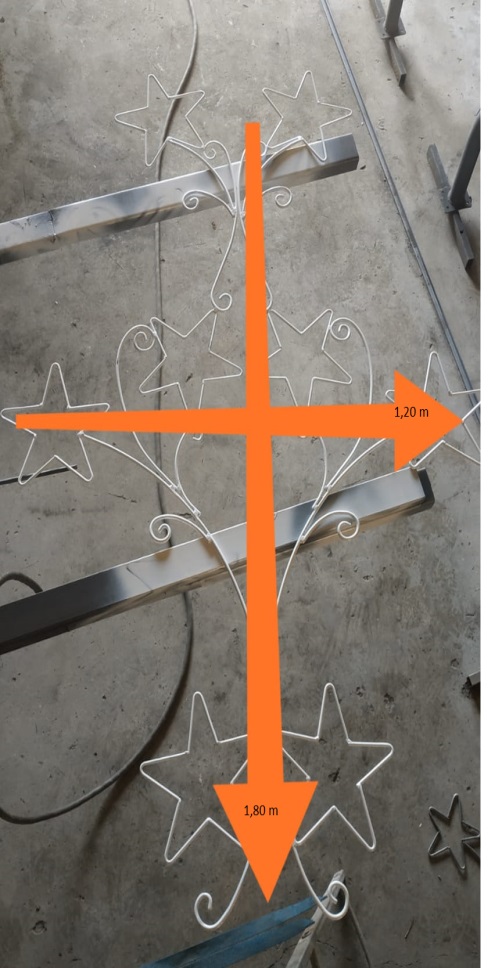 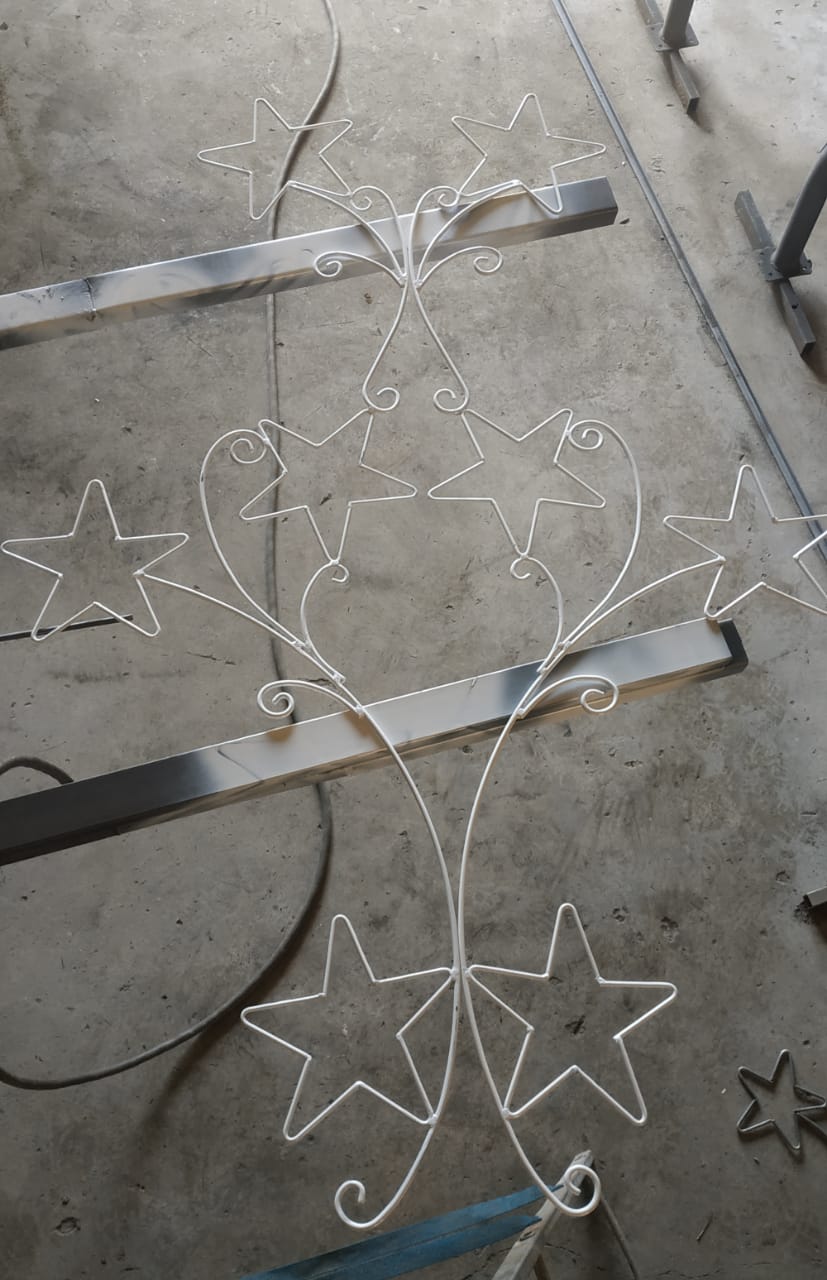 DescriçãoQuantUnid Valor unit. Valor totalMunicípio de Ponte SerradaALCEU ALBERTO WRUBELContratante. . . . . . .Contratada